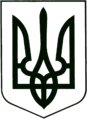 УКРАЇНА
МОГИЛІВ-ПОДІЛЬСЬКА МІСЬКА РАДА
ВІННИЦЬКОЇ ОБЛАСТІВИКОНАВЧИЙ КОМІТЕТ                                                           РІШЕННЯ №400Від 02.11.2022р.                                              м. Могилів-ПодільськийПро безоплатну передачу майна з балансу Могилів-Подільського міського комунального підприємства «Теплоенергетик» на баланс Могилів-Подільського міського комунального підприємства «Комбінат комунальних підприємств»          Керуючись ст.ст. 29, 59 Закону України «Про місцеве самоврядування в Україні», рішенням 9 сесії міської ради 8 скликання від 30.06.2021 року №309 «Про делегування повноважень щодо управління майном комунальної власності Могилів-Подільської міської територіальної громади», враховуючи заяву директора Могилів-Подільського міського комунального підприємства «Комбінат комунальних підприємств» від 01.11.2022 року №306, -виконком міської ради ВИРІШИВ:  1. Передати безоплатно з балансу Могилів-Подільського міського комунального підприємства «Теплоенергетик» на баланс Могилів-Подільського міського комунального підприємства «Комбінат комунальних підприємств» майно комунальної власності Могилів-Подільської міської територіальної громади, а саме: екскаватор марки ЄО-2625, державний номерний знак 05795 ВЕ. 2. Створити комісію з приймання-передачі майна комунальної власності Могилів-Подільської міської територіальної громади, зазначеного в пункті 1 даного рішення, згідно з додатком.3. Комісії вжити всіх необхідних заходів з приймання-передачі зазначеного майна згідно з чинним законодавством України.4. Контроль за виконанням цього рішення покласти на першого заступника міського голови Безмещука П.О..       Міський голова                                                          Геннадій ГЛУХМАНЮК                         Додаток              до рішення виконавчого             комітету міської ради              від 02.11.2022 року №400Склад комісії з приймання-передачі майна комунальної власності Могилів-Подільської міської територіальної громади, що передається з балансу Могилів-Подільського міського комунального підприємства «Теплоенергетик» на баланс Могилів-Подільського міського комунального підприємства «Комбінат комунальних підприємств»      Голова комісії:Перший заступник міського голови                                             Петро БЕЗМЕЩУКБезмещук Петро Олександрович- перший заступник міського голови.Секретар комісії:Зеніна Ганна СергіївнаЧлени комісії:- головний бухгалтер Могилів -  Подільського міського комунального   підприємства «Комбінат комунальних   підприємств». Бойко Сергій Дмитрович- директор Могилів-Подільського   міського комунального підприємства    «Теплоенергетик»;Стахова Павліна МиколаївнаПоцелуйко Олег Володимирович- головний бухгалтер Могилів -   Подільського міського комунального   підприємства «Теплоенергетик»;- директор Могилів-Подільського   міського комунального підприємства    «Комбінат комунальних підприємств». 